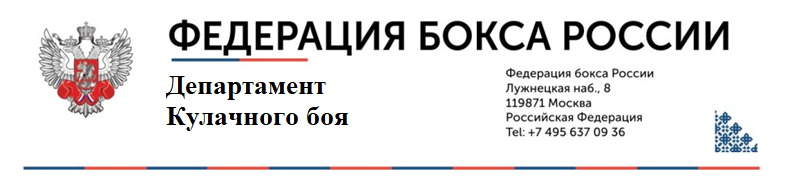 ЗАЯВКАна проведение профессионального спортивного соревнования(представляется не менее чем за 7 дней перед датой боев)Промоутер______________________________________ Лицензия №___________Дата________________  Место___________________________________________Рефери:____________, судьи____________________________________________________________Хронометрист:____________________, врач:______________________________________________Предложение по Супервайзеру__________________Ринг-информатор_________________________Супервайзер от международной организации:_____________________________________________«______»________________20___г.        Подпись промоутера________________________________Супервайзером утвержден__________________________________Генеральный секретарь ФБР _____________________ Щекутьев К.А.Лист согласованияБухгалтерия ___________________/__________________Спортивный департамент ___________________/____________________Департамент Кулачного боя ___________________/_____________________Вес.Кат.Фамилия ИмяГражд/лицФамилия ИмяГражд/лицФормула/титул